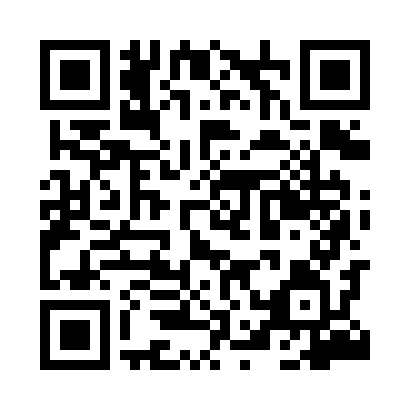 Prayer times for Zalusin, PolandMon 1 Apr 2024 - Tue 30 Apr 2024High Latitude Method: Angle Based RulePrayer Calculation Method: Muslim World LeagueAsar Calculation Method: HanafiPrayer times provided by https://www.salahtimes.comDateDayFajrSunriseDhuhrAsrMaghribIsha1Mon4:156:1512:455:127:169:102Tue4:126:1312:455:137:189:123Wed4:096:1112:455:157:209:144Thu4:066:0912:445:167:219:165Fri4:036:0612:445:177:239:196Sat4:006:0412:445:187:259:217Sun3:576:0212:445:207:269:248Mon3:545:5912:435:217:289:269Tue3:515:5712:435:227:309:2810Wed3:485:5512:435:237:329:3111Thu3:445:5312:425:247:339:3312Fri3:415:5012:425:257:359:3613Sat3:385:4812:425:277:379:3814Sun3:355:4612:425:287:399:4115Mon3:325:4412:415:297:409:4416Tue3:295:4212:415:307:429:4617Wed3:255:3912:415:317:449:4918Thu3:225:3712:415:327:459:5219Fri3:195:3512:415:347:479:5420Sat3:155:3312:405:357:499:5721Sun3:125:3112:405:367:5110:0022Mon3:085:2912:405:377:5210:0323Tue3:055:2712:405:387:5410:0624Wed3:025:2512:405:397:5610:0925Thu2:585:2212:395:407:5710:1226Fri2:545:2012:395:417:5910:1527Sat2:515:1812:395:428:0110:1828Sun2:475:1612:395:438:0210:2129Mon2:435:1412:395:448:0410:2430Tue2:405:1212:395:458:0610:27